15 years work experience with 6months in Dubai as business development and sales coordinator for wholesale & re-export in FMCG & house hold products.  Good experience in Automobile, Telecom, Financials, and service industry. Channel Sales & Management, Business Planning, Development & Business administration, Soft skill Training.Skills and Competence:Excellent negotiation & Selling skillsStrong presentation and creative skillsLeadership ability and a great team playerExcellent verbal and written communicationWorked and performed under pressureGood at developing sales strategies & execution on performance metricsExcellent exposure in setting up business in untapped and challenging environmentGood in computer program skills like MS Excel, word, Power Point etcStrong social networking                                                                                                                                                      Professional CredentialJ & J Marketing LLC-Dubai	         1st Dec 2015- May 2016           Business Development & Sales Coordinator: CELLOHandling wholesale business for Pens & House hold productsManaging & supporting wholesale customers on daily basisGenerating revenue from the sales of pens & household productsPayment monitoring and collectionsTo collect and update weekly market  and competitor activitiesTo drive Sales promotion activities and schemes and offers.Launching new product range.To collect and submit weekly and monthly updates on competitor activities Scouting and appointment of potential new distributersUnilever Asia Pte LtdCoordinate, negotiate and manage re exports businessesSupport Re-export customers on day to day operational needsTracking shipment,  BL Documentation and delivery schedulesGetting COO and other documentation work done from Dubai Chambers of CommerceCoordinating Invoice generation and Payment collectionsManaging and keeping track of P&L and MISRegular meet with customers for new orders and update execution flowElegance Cleaning Pro:				July 2009 - 10 June15 Residential & Commercial Facility Management Services Company.           Business Head: Setting up and managing day to day business operational activities for each verticalsMeeting Commercial & HNI clients for AMC’s and other servicesOrganizing  customer meets, road shows and awareness program under our Residential Cleaning ProgramManaging and coordinating Sales,  Marketing & TDM activitiesFacilitating Accounts, Logistics and Man management servicesMIS tracking of daily , weekly and monthly business Weekly review and access performance of service providers under each departmentPrice Negotiation and monitoring of vendor services to affect critical and efficient operational needsPlan, organize and to execute work process and time schedules for each department for better coordinationBirla Sunlife Insurance Co Ltd,	      	          May 2008- May 2009                                                                                   Branch HeadHandling a strong 50 member team in sales, training and back office operation.Driving monthly plan and target for sales teamOrganizing training and development program for Sales team Monitoring and reviewing sales team on plan versus actual ,lead generations, new customer additions, cross selling loyal customers Rewards, reorganization and growth program for  sales  and business associates ICICI Prudential Life Insurance Co Ltd,   Jan 2006 - May 2008           Area Manager/Branch Manager (HNI)Managing and generating revenue for the branch. Sale, channel development , Training, customer care & operations team.RELIANCE COMMUNICATION LTD              	 June 2001 - Dec 2006                  OPERATIONAL COORDINAT/ CHANNEL SALES MANAGER   Channel Management involving building and development of channel partners, training on  product/services and strengthening the business network.All India 4th ranking with 181% achievement in SEP 6 Contest- Category 110 City. Won the closely contested overseas trip to Bangkok & SingaporeMRF LTD-					  June 1995- May 2001Sales Executive/sales supervisorACADEMIC CREDENTIALSPG Diploma in Marketing & Sales Management 1997  Bharatiya Vidhya Bhawan, LucknowB.Sc (PCM)1994  Lucknow Christian Degree CollegeTrainings UndertakenCertification In Wealth management from The American College and IAIFM.Under taken various Soft skill training programs.Language Proficiency:  English, Hindi, Malayalam Marital Status 	   : Married with 2 children		TEDDY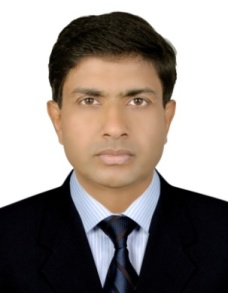 Teddy.338677@2freemail.com 	 Sales & Marketing, Training, Administration & Business Development Professional